Autorización Cursos para Pre-Homologación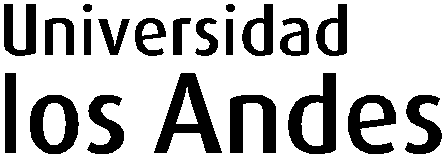 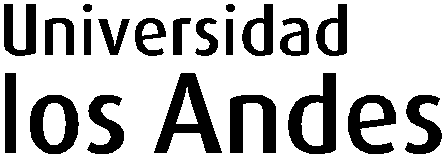 Código: AI-01 Versión 2Coordinación Académica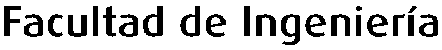 Departamento de Ingeniería Civil y AmbientalMediante el presente formato el estudiante solicita autorización ante la Coordinación del Departamento ICYA para el estudio de pre-homologación de los cursos que planea cursar fuera de la Universidad de los Andes. IMPORTANTE: Éste formato es de uso exclusivo de la Coordinación del Departamento ICYA y no es válido ante la Dirección de Internacionalización otra universidad nacional. Los formatos de la (DI) deben ser diligenciados independientemente del diligenciamiento del presente.Fecha de solicitud1:________________________________Fecha de respuesta1:_______________________________1Espacio exclusivo para la Coordinación.Nombres y Apellidos:______________________________________________________________________Nombres y Apellidos:______________________________________________________________________Código:__________________________________Correo uniandes:_______________________________Programa: _______________________________Doble Programa: _______________________________Celular:__________________________________  Correo Electrónico: ______________________________Celular:__________________________________  Correo Electrónico: ______________________________Universidad internacional / nacional:_________________________________________________________________Universidad internacional / nacional:_________________________________________________________________Curso de otra  Universidad Curso de otra  Universidad Curso de otra  Universidad Curso de otra  Universidad Curso de otra  Universidad Curso de otra  Universidad Curso de otra  Universidad Curso de otra  Universidad Curso a homologar en UniandesCurso a homologar en Uniandes#NombreCódigoCréditosSistema de CréditosIntensidad horaria semanal magistral (horas/semana)Cantidad Semanas de estudio magistralTotal intensidad horaria magistralNombreCodigoEj.XXXXXXXXe.g., ECTS31545XXXXICYA-XXX1234